        Кропотов Афанасий Корнилович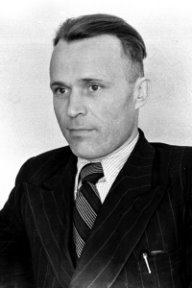     Родился Афанасий Корнилович 22 июня 1922 года в Кировской области. В 1939 году окончил 10 классов. Летом Кропотовы переехали на Урал, в д. Рыгач Туринского района.   15 июля 1939 года пригласили в школу на должность счетовода, а с 25 августа назначили учителем начальных классов в д. Рыгач. Класс был большой (более 30 человек).  Приходилось очень трудно, самому едва исполнилось 17 лет, а учащиеся были моложе года на 3.  Опыта в работе с детьми не было,  приходилось много заниматься. Несмотря на молодость, Афанасий Корнилович быстро завоевал авторитет и симпатии среди учеников, коллег и населения.   26 сентября 1940 г. был призван на  действительную службу в Советскую  Армию. Службу начал в Читинской области, зачислен был в учебную роту, но учился он недолго, в  числе 15 человек был отправлен в Биражельд в  авиационную  часть 139-ой разведывательной авиационной эскадрильи, где служил до февраля 1942 года, затем был направлен на курсы авиафотоспециалистов.     В связи с событиями  на Дальнем Востоке был сформирован  7 отдельный разведывательный авиационный полк, куда и был направлен для дальнейшего прохождения службы.  5 сентября 1945 г. вышел приказ о демобилизации шахтеров и учителей. Согласно этого приказа 19.11.1945 г. был демобилизован, вернулся домой. Хотел уехать на учебу, но  райком партии счел нужным задержать и рекомендовать на работу учителем начальных классов.  Принял 3-й класс в количестве 63 человек.  28 августа 1946 г. был назначен директором Липовской неполной средней школы.  Вел уроки истории и  обществоведения.    Он очень любил своих учеников, душой болел за школу, переживал за вверенный ему коллектив, старался улучшить условия их жизни.   В 1955 году учителя   отремонтировали и перестроили бывший поповский дом под квартиры для учителей, 4-х квартирный дом, затем 2-х квартирный. Добился строительства 8-ми квартирного каменного дома для учителей. Учителям был проведен электрический свет от своей школьной электростанции. Учеников в школе становилось больше и не стало хватать места, тогда ученики – старшеклассники под руководством А.К. Кропотова пристроили  класс.  Ученики  прибывали из близлежащих деревень.  Для них были построены 2 здания интерната (1-для девочек, 1- для мальчиков). В 60-е годы в интернате  проживало 200 человек. Развели пришкольный участок, вместе с учениками Афанасий Корнилович возил бревна для теплицы на лошади, стеклил окна. Помимо теплицы и пришкольного участка для учеников была построена географическая  метеоплощадка, были разведены кролики, куры. Ученики регулярно вели наблюдения, записывали в журнале. Сведения передавались в Туринск. Руководил этим Кондаков Аристион Иванович.     А  ученики  в школу  прибывали  еще больше, в старой школе, несмотря на все пристройки места не хватало. Афанасий Корнилович  долго выбирал проект, по которому была построена в 1964 г. новая каменная экспериментальная школа. По тем временам это была единственная сельская школа в районе, где оборудованы кабинеты химии и физики. Ни одного урока не проходило без демонстрационных опытов. Его стараниями была построена школьная столовая, где питались уже не только те, кто жил в интернате, но и многие учащиеся.  Когда перешли в новую школу, пришлось перенести пришкольный участок, т.к. на месте старого удобнее было сделать стадион. Заново была построена теплица, парники. Дети с удовольствием работали: 1 неделю дежурили на метеоплощадке, каждый день вели записи в журнале, отмечали  погоду, температуру, направление ветра, осадки, передавали в г. Туринск эту сводку в 8 часов утра и в 8 часов вечера.  По договоренности с Туринским лесхозом в школе было школьное детское лесничество. На пришкольном участке припахали землю (расширили пришкольный участок), разбили грядки, где выращивали саженцы сосны и передавали в Туринский лесхоз для дальнейшей посадки. Семенами снабжали лесхоз.  Учащиеся неоднократно принимали участие в областных юннатских слетах по результатам  работы на пришкольном участке, даже были в Москве на ВДНХ.  В школе была организована ученическая производственная бригада, где ученики полностью самостоятельно обрабатывали землю, пахали, сеяли, выращивали и убирали пшеницу, картофель, кукурузу. Место под эти культуры выделял колхоз. Поля были разбиты на участки, где проводились опыты и более урожайные и морозоустойчивые сорта зерновых и картофеля выращивались и передавались в колхоз для посева на больших площадях.  Афанасий Корнилович жил интересами  учеников, старался сделать внеклассную работу более интересной, разнообразной. С его помощью был открыт школьный краеведческий музей, туристический клуб «Эврика», которым руководила учитель географии - Новоселова Зоя Александровна. Дети стали ходить  в походы, участвовали в  туристических слетах, совершать туристические поездки по стране: Кунгурская пещера, Ильменский заповедник, Беловежская пуща, Брестская крепость, Одесса.   1973-1986 гг. – Афанасий Корнилович был председателем сельского совета. Умер Афанасий Корнилович 04.01. 1997 г.  Но он оставил о себе  очень светлые и теплые воспоминания своих  учеников и коллег. Ученики, родители и коллеги любили и уважали его и как учителя, как директора, и как человека.   За свою трудовую деятельность Афанасий Корнилович награжден: Орденом Трудового Красного знамени.Занесен в районную «Книгу почета».Присвоено звание «Отличник народного образования».Присвоено звание «Ветеран труда»Памятным настольным знаком «За активную пропаганду марксизма-ленинизма.…….За активную работу  с пионерами»За боевые заслуги награжден:Орденом Отечественной войны 2-ой степени,Медалью «За победу над Японией», 8 юбилейными медалями.